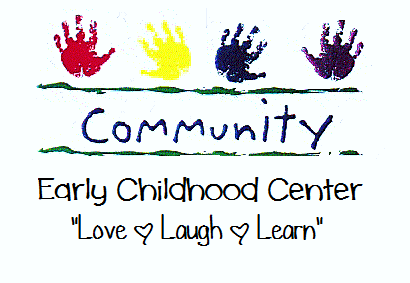 1315 South 24th Street Phone: 515-573-5461Fort Dodge, IA 50501 Fax: 515-576-0689A United Way Agency	                Email: cecc@mediacombb.net	Statement of Health StatusI, _________________________ certify that my child, ____________________	(parent’s name)								(child’s name)Is free of any communicable or infectious disease, and is able to participate in a child care program. Any allergies, medications, or acute or chronic conditions that my child may have are explained below.Restrictions:Sign: __________________________________ Date: __________________